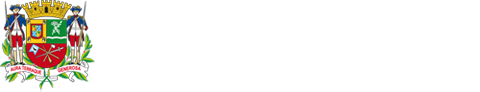 Nº DO PROCESSO: __________________________________A EMPRESA-CNPJ/PESSOA FÍSICA-CPF______________________________________________________, CNPJ/CPF___________________VEM POR MEIO DESTE    SOLICITAR CANCELAMENTO DE   LICENÇA     DE     FUNCIONAMENTO     DA VIGILÂNCIA SANITÁRIA.ASSINALE OS DOCUMENTOS ANEXADOS:      ANEXO V     ANEVO V.2 (SE TIVER EQUIPAMENTO)                                                DOCUMENTO OFICIAL COM FOTO (RESP.LEGAL)      OUTROS: São José dos Campos,                de                                               de 20           .AssinaturaOBS.: OS DOCUMENTOS SÃO OBRIGATÓRIOS PARA DEFERIMENTO DO PROCESSO, E CASO NÃO SEJA ANEXADO NO PRAZO DE 10 DIAS  ÚTEIS O  PROCESSO SERÁ INDEFERIDO.DÚVIDAS CONSULTE PORTARIA CVS 01  http://www.cvs.saude.sp.gov.br/cvs.asp